 Istituto per il Sistema Produzione Animale in Ambiente Mediterraneo   (ISPAAM)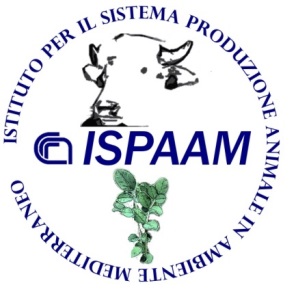        Sede: 	               Piazzale Enrico Fermi 1, 80055 Portici (NA) Tel. +39-0649932700  		                E-mail: istituto.sede@ispaam.cnr.it;  www.ispaam.cnr.itTraversa La Crucca, 3 - Loc. Baldinca, 07100 - Li Punti,  SassariTel. +39-079-2841601; +39-079-2841602; Fax +39-079-2841699  E-mail: istituto.sezione@ispaam.cnr.itDichiarazione di mancata timbratura ed inserimento in ePAS per il seguente motivo:……………………………………………………………………………………………………….   Dipendente                           Giorno                   Entrata 		  Uscita                      Firma  ……………………..         ……………	     ……:……             ...…:……             ……………….   ……………………..         ……………	     ……:……             ...…:……             ……………….   ……………………..         ……………	     ……:……             ...…:……             ……………….   ……………………..         ……………	     ……:……             ...…:……             ……………….   ……………………..         ……………	     ……:……             ...…:……             ……………….   ……………………..         ……………	     ……:……             ...…:……             ……………….                          ……………………..         ……………	     ……:……             ...…:……             ……………….   ……………………..         ……………	     ……:……             ...…:……             ……………….   ……………………..         ……………	     ……:……             ...…:……             ……………….   ……………………..         ……………	     ……:……             ...…:……             ……………….   ……………………..         ……………	     ……:……             ...…:……             ……………….   ……………………..         ……………	     ……:……             ...…:……             ……………….……………………..         ……………	     ……:……             ...…:……             ……………….   ……………………..         ……………	     ……:……             ...…:……             ……………….   ……………………..         ……………	     ……:……             ...…:……             ……………….   ……………………..         ……………	     ……:……             ...…:……             ……………….   Dichiarano di essere a conoscenza delle sanzioni penali cui incorre in caso di dichiarazione mendace o contenente dati non più rispondenti a verità, come previsto dagli artt. 75 – 76 del D.P.R. 28.12.2000, n. 445. Per presa visione                          Il Direttore ff                    Dott. Andrea Scaloni